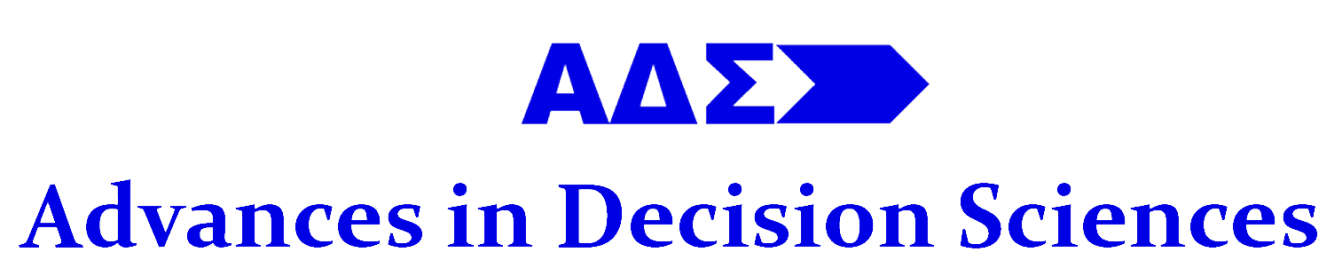 Journal: Advances in Decision Sciences Special Issue: Provide a title  Deadline: (We usually leave 6-12 months for authors to prepare their papers. So please set a deadline that will allow authors a suitable period of time after the invitations have been received to prepare their submissions, usually we suggest it is 12 months from Special Issue online)Guest Editor:Title: (Prof. Dr./ Dr./ Prof. emer.)Name: Affiliation: Department, University, City (zip code: optional), Country; or Institute, City (zip code: optional), CountryHomepage: E-mail: Research Interests: Photo:Scopus link:RG link:Co-Guest Editor(s) (1–3 Co-Guest Editors; you may invite several influential scholars who are interested in this proposal. If there are at least 5 papers published, we can make a Special Issue book and send a hard copy to each GE.)Co-Guest Editor:Title: (Prof. Dr./ Dr./ Prof. emer.)Name: Affiliation: Department, University, City (zip code: optional), Country; or Institute, City (zip code: optional), CountryHomepage: E-mail: Research Interests: Photo:Twitter account:Summary: (about 200–500 words). Dear Colleagues,Please define the scope and purpose of the issue and its relationship to other literature on the topic. You can extend or shorten the contents based on the needs(1) Outline the overall a. focus, b. scope and c. purpose of the special issue;(2) Suggest how the issue will usefully supplement (relate to) existing literature.Keywords: Please provide some keywords for the topic.Examples can be found at the following link:https://www.mdpi.com/journal/sustainability/special_issues/customer_relationsPotential Author List (name, email, affiliation): After Special Issue online, it is important to invite scholars in the field to submit their papers to the Special Issue. Please kindly provide at least 30 potential authors. The list can be added further. It will be great to also include the homepage of each author. Thank you so much!